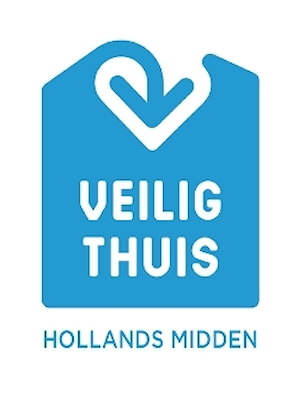 Meldformulier voor burgers
voor het melden van (vermoedens van) kindermishandeling, partnergeweld en ouderenmishandelingInvulinstructieU hoeft alleen in te vullen wat u op dit moment weet. Probeer wel zo volledig mogelijk te zijn.Belangrijke informatieDe informatie die u in dit meldformulier geeft wordt opgenomen in het dossier en is ter inzage aan betrokken volwassenen en kinderen boven de 12 jr. De informatie kan verder gebruikt worden voor vervolgstappen.Wij adviseren u altijd Veilig Thuis te bellen voor overleg en advies voordat u een schriftelijke of digitale melding doet. Tel. 088 - 308 36 36 (Wij zijn bereikbaar op werkdagen van 8.30 tot 17.00 uur; buiten kantoortijden krijgt u de crisisdienst aan de lijn.)Verzending meldformulierEmail: verstuur het ingevulde formulier naar: info@veiligthuishm.nlFax: 088 – 3083950Post: Veilig Thuis, Postbusnummer 121, 2300 AC Leiden Na ontvangst van de schriftelijke melding wordt er, indien nodig, telefonisch contact met u opgenomen voor aanvullende informatie.U krijgt geen bevestiging van Veilig Thuis na het aannemen van de melding. U krijgt van ons telefonisch of per mail een terugkoppeling zodra bepaald is welke dienst wij inzetten. Als we de dienst voorwaarden en vervolg of onderzoek inzetten, dan ontvangt u na afloop van deze dienst een tweede terugkoppeling Als de melding niet wordt aangenomen nemen wij zo snel mogelijk na ontvangst van de melding contact met u op over de andere mogelijkheden die er zijn om de zorgen aan te pakken en welke rol u hierin mogelijk kunt hebben. Hartelijk dank voor het invullen!1. DATUM MELDING	2. GEGEVENS VAN UZELF ALS MELDER2. GEGEVENS VAN UZELF ALS MELDER2. GEGEVENS VAN UZELF ALS MELDER2. GEGEVENS VAN UZELF ALS MELDERNaam melderUw relatie tot gemelde persoon of personen 	Telefoon, mailadres + BereikbaarheidAdres, woonplaats3. GEGEVENS VAN DE PERSOON OF PERSONEN DIE U WILT AANMELDEN3. GEGEVENS VAN DE PERSOON OF PERSONEN DIE U WILT AANMELDEN3. GEGEVENS VAN DE PERSOON OF PERSONEN DIE U WILT AANMELDEN3. GEGEVENS VAN DE PERSOON OF PERSONEN DIE U WILT AANMELDENNaam	Adres			Postcode + Woonplaats	Telefoon + email	Geboortedatum		Geslacht		 man	 vrouw man	 vrouw man	 vrouwNaam partner + geb.datum 	1e kind: Naam + geb.datum2e kind: Naam + geb.datum3e kind: Naam + geb.datum4e kind: Naam + geb.datum 5e kind: Naam + geb.datum6e kind: Naam + geb.datumNaam en gegevens overige betrokken gezinsleden4. GEGEVENS OVER DE MELDING4. GEGEVENS OVER DE MELDING4. GEGEVENS OVER DE MELDING4. GEGEVENS OVER DE MELDINGWat is de directe aanleiding voor het doen van een melding?Wat is de directe aanleiding voor het doen van een melding?Wat is de directe aanleiding voor het doen van een melding?Wat is de directe aanleiding voor het doen van een melding?Beschrijf uw zorgen over de situatie:Beschrijf wat juist wel goed gaat:  Beschrijf uw zorgen over de situatie:Beschrijf wat juist wel goed gaat:  Beschrijf uw zorgen over de situatie:Beschrijf wat juist wel goed gaat:  Beschrijf uw zorgen over de situatie:Beschrijf wat juist wel goed gaat:  Spelen er nog andere problemen waarover u iets kwijt wilt?Spelen er nog andere problemen waarover u iets kwijt wilt?Spelen er nog andere problemen waarover u iets kwijt wilt?Spelen er nog andere problemen waarover u iets kwijt wilt?Heeft u de betrokken persoon of personen op de hoogte gebracht van uw melding bij Veilig Thuis?Heeft u de betrokken persoon of personen op de hoogte gebracht van uw melding bij Veilig Thuis? ja, reactie was….	 nee, omdat …. ja, reactie was….	 nee, omdat ….Heeft u er bezwaar tegen als de betrokken persoon of personen op de hoogte worden gebracht van uw melding? Heeft u er bezwaar tegen als de betrokken persoon of personen op de hoogte worden gebracht van uw melding?  ja, want….	 nee ja, want….	 neeMag alle informatie met hen worden besproken?Mag alle informatie met hen worden besproken? ja	 nee, namelijk …. ja	 nee, namelijk ….Weet u of betrokken persoon of personen ergens al hulp krijgen? En zo ja, waar?Weet u of betrokken persoon of personen ergens al hulp krijgen? En zo ja, waar? ja, van…. nee  weet ik niet  ja, van…. nee  weet ik niet Wat verwacht u van Veilig Thuis?Wat verwacht u van Veilig Thuis?Wat verwacht u van Veilig Thuis?Wat verwacht u van Veilig Thuis?